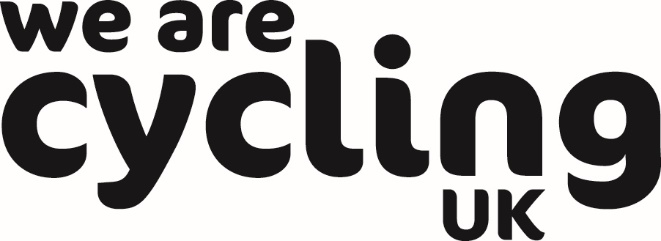 Name of RiderEmergency Contact detailsTick if under 18Tick if Guest RiderPhotography/Film Consent (Y/N)Tick when the rider has finishedName of RiderEmergency Contact detailsTick if under 18Tick if Guest RiderPhotography/Film Consent (Y/N)Tick when the rider has finished